ВСТУПИТЕЛЬНЫЕ ИСПЫТАНИЯДЛЯ ПОСТУПЛЕНИЯ НА СПЕЦИАЛЬНОСТЬ «ДИЗАЙН (ПО ОТРАСЛЯМ)»Для абитуриентов очной формы обучения  специальности «Дизайн (по отраслям)» проводятся вступительные испытания творческой направленности.Абитуриенты допускаются к прохождению вступительных испытаний только при наличии паспорта.Творческое испытание включает в себя  работу по рисунку (натюрморт с геометрическими телами).Творческое испытание по рисунку должно выявить знание абитуриентом техники рисунка, понимание основ изобразительной грамоты и умение применять их при рисовании объемно-пространственных форм, а также раскрывающее художественно-образное мышление и природные чувства понимания красоты, гармонии пространства.Продолжительность творческого испытания 240 минут. Абитуриенты при прохождении творческого испытания должны иметь при себе: - бумагу (лист формата А3); - ластик;- кнопки силовые;- набор карандашей;- резак; - точилку.Абитуриенты на творческом испытании по рисунку работают в аудитории за мольбертами.Критерии оценки задания:- компоновка изображения на листе заданного размера;- передача пропорциональных соотношений предметов;- конструктивно-пространственное построение фигур (передача, перспективы);- графическая выразительность рисунка: завершенность, тональное соотношение, уровень технического исполнения.9. Работа оценивается по системе «зачет» - «незачет» ПРИ СЕБЕ ИМЕТЬ ПАСПОРТ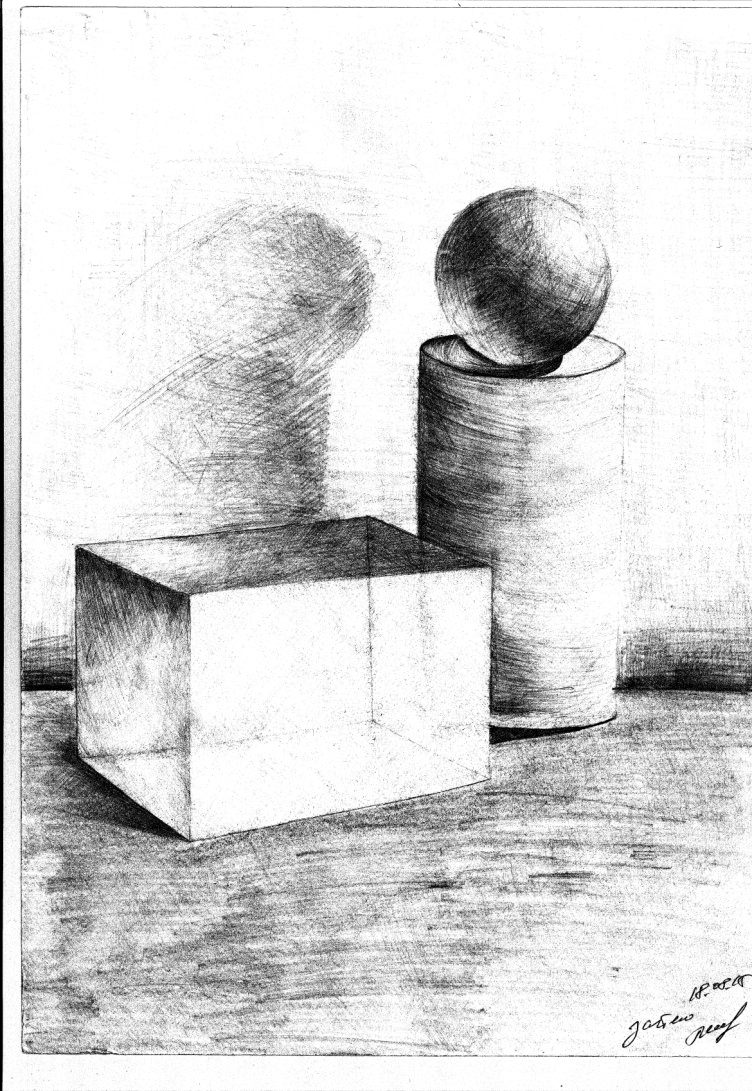 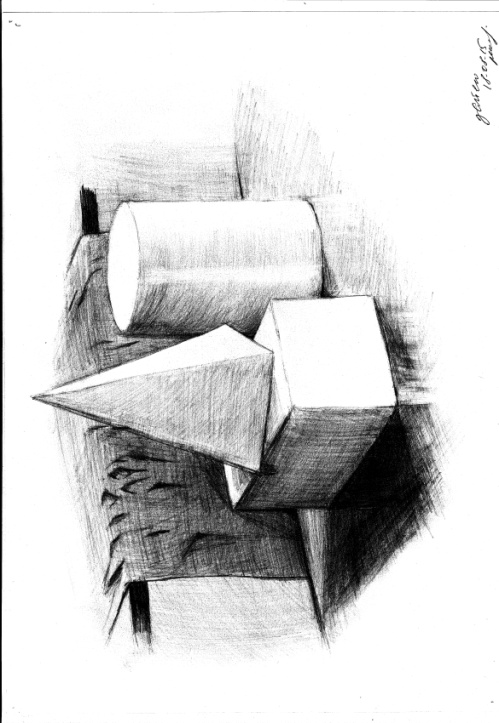 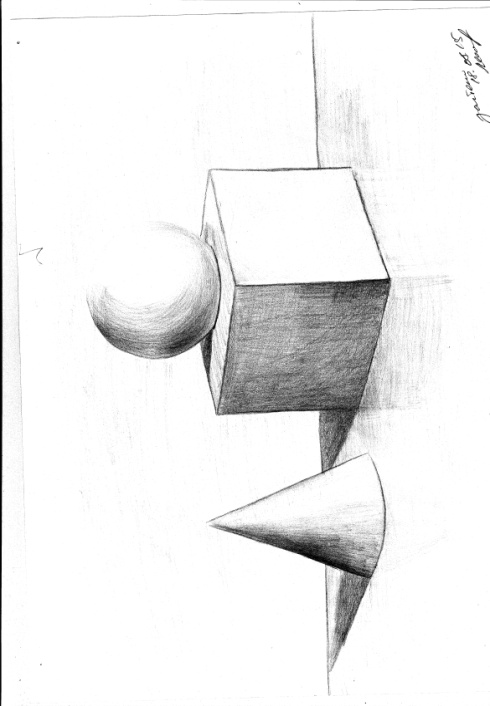 